Фототаблица к акту осмотра рекламной конструкции          расположенной по адресу: ул. ЩепёткинаСъёмка проводилась 19.06.2022 в 14 часов 31 минут телефоном Xiaomi 11Т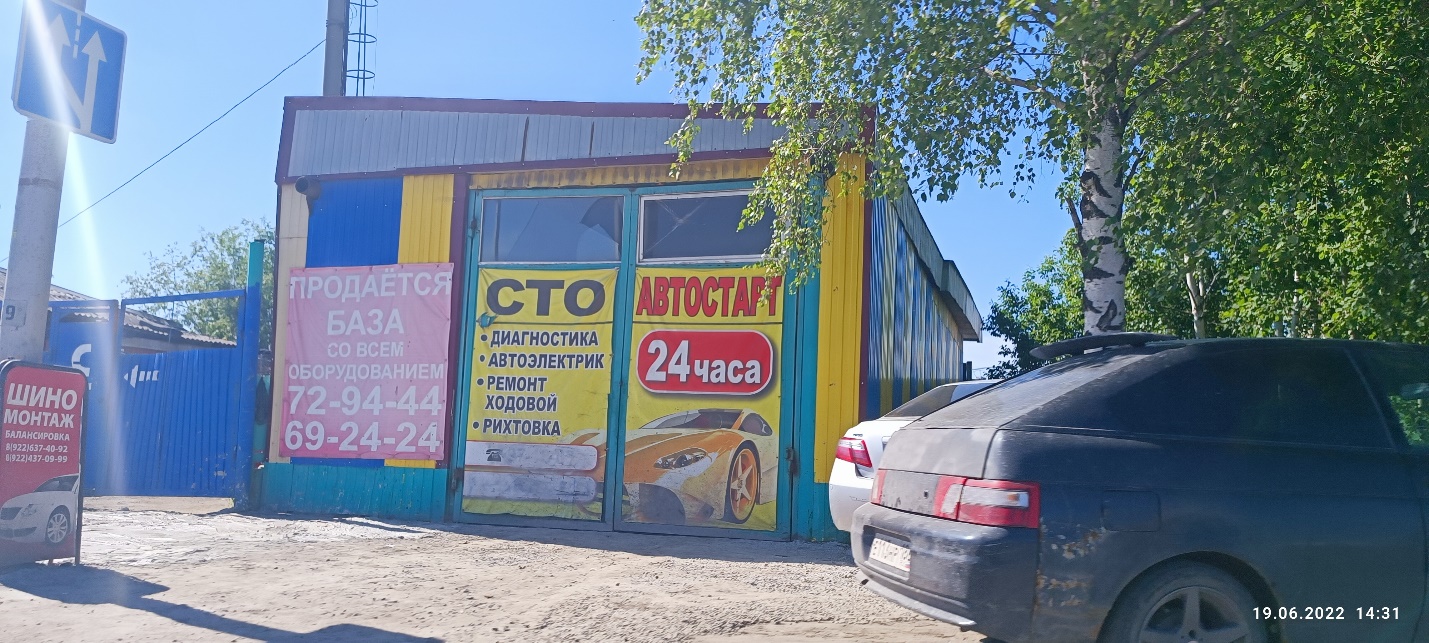 